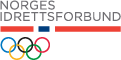 Kjøreregler for digitale kurs og møterReglene kan sendes ut på forhånd og bør gås gjennom i starten av kurset/møtet. Kjørereglene avklarer hvordan kurset/møtet skal gjennomføres og klargjør hvilke funksjoner i den digitale plattformen som deltakere kan bruke underveis.Målgruppe: 	Deltakere i digitale kurs og kurs.Slik gjennomføres kurset:Alle må mute (slå av mikrofonen) om det ikke er gjort på forhånd. De som tar ordet må huske å unmute (slå på mikrofonen) seg.Møtet vil vare i xx time og det vil bli pauser …..Vi ber om at alle som snakker aktiverer kamera.Hvis du ønsker ordet så trykk på knappen med en hånd (da rekker du opp hånda.)Du kan stille spørsmål i chat.Rename profilen til fullt navn sånn at alle kan se hvem som deltar i møtet